ФЕДЕРАЛЬНАЯ СЛУЖБА ПО НАДЗОРУ В СФЕРЕ ЗАЩИТЫПРАВ ПОТРЕБИТЕЛЕЙ И БЛАГОПОЛУЧИЯ ЧЕЛОВЕКАГОСУДАРСТВЕННАЯ СИСТЕМА САНИТАРНО-ЭПИДЕМИОЛОГИЧЕСКОГОНОРМИРОВАНИЯ РОССИЙСКОЙ ФЕДЕРАЦИИУтверждаюРуководитель Федеральной службыпо надзору в сфере защиты правпотребителей и благополучия человека,Главный государственныйсанитарный врачРоссийской ФедерацииА.Ю.ПОПОВА26 сентября 2019 г.2.3. ГИГИЕНА. ГИГИЕНА ПИТАНИЯПОДГОТОВКА И ПРОВЕДЕНИЕ МОНИТОРИНГА СОСТОЯНИЯ ПИТАНИЯ ДЕТЕЙШКОЛЬНОГО ВОЗРАСТА В ОРГАНИЗОВАННЫХ КОЛЛЕКТИВАХМЕТОДИЧЕСКИЕ РЕКОМЕНДАЦИИМР 2.3.0152-19I. Общие положения и область применения1.1. Целями государственной политики в области здорового питания и федерального проекта "Укрепление общественного здоровья" национального проекта "Демография" являются: сохранение и укрепление здоровья населения, профилактика заболеваний, обусловленных неполноценным и несбалансированным питанием, повышение устойчивости к действию инфекций и других неблагоприятных факторов внешней среды.Реализация национального проекта "Демография" вместе с национальным проектом "Здравоохранение" должна обеспечить увеличение продолжительности и повышение качества жизни населения России, что не представляется возможным без активной профилактики заболеваний на всех этапах онтогенеза.Оптимальное питание детей является необходимым условием обеспечения здоровья детского населения, устойчивости к воздействию неблагоприятной внешней среды, формирования пищевого поведения, сохраняющегося на всю последующую жизнь, профилактики алиментарно-зависимых заболеваний: ожирения, сахарного диабета, остеопороза, болезней органов пищеварения и патологии сердечно-сосудистой системы.В последние годы сохраняется высокая распространенность алиментарно-зависимых состояний среди детского населения. Заболевания, ассоциируемые с питанием, имеют 21,1% детей 3 - 6 лет, 24,7% детей 7 - 11 лет и 30,4% детей 12 - 13 лет. Причинами служат нарушения в организации питания детей, в том числе в детских организованных коллективах.В связи с вышеизложенным назрела необходимость систематической оценки и мониторирования питания в образовательных учреждениях, что позволит не только выявлять и устранять нарушения законодательства в области обеспечения санитарно-эпидемиологического благополучия населения Российской Федерации, осуществлять наблюдение за организованными коллективами в динамике, но и совершенствовать работу по организации питания детей школьного возраста, оценивать эффективность профилактических мероприятий, осуществляемых в детских организованных коллективах в рамках федерального проекта "Укрепление общественного здоровья" национального проекта "Демография".1.2. В настоящих методических рекомендациях (далее - МР) представлены подходы <1> к подготовке и проведению мониторинга состояния питания детей школьного возраста в рамках реализации федерального проекта "Укрепление общественного здоровья" национального проекта "Демография" для систематизированного сбора, анализа и интерпретации описательной информации о питании детей, посещающих организованные коллективы.--------------------------------<1> Методика проведения испытания одобрена этическим комитетом ФГБУН "ФИЦ питания и биотехнологии", протокол от 30.04.2019 N 5.1.3. МР предназначены для использования специалистами Роспотребнадзора, научных учреждений, организаторами питания в детских образовательных учреждениях и иными заинтересованными лицами.II. Мониторинг состояния питания детей школьного возрастав организованных коллективах2.1. Задачи мониторинга состояния питания детей школьного возраста в организованных коллективах:- оценка организации питания в организованных коллективах по отдельным показателям (охват детей питанием по приемам пищи: завтраки, обеды, полдники, в том числе горячим питанием; охват бесплатным питанием; стоимость питания в школах);- анализ меню школьной столовой по показателям пищевой и энергетической ценности, а также частоте включения отдельных блюд;- оценка основных параметров здоровья, антропометрических характеристик детей, посещающих образовательные организации;- оценка качества и удовлетворенности питанием в образовательных организациях детьми и их родителями;- оценка путем опроса родителей при участии детей частоты потребления отдельных пищевых продуктов детьми школьного возраста (изучение питания частотным методом в организованном коллективе и дома).Подготовка к мониторингу состояния питания детей школьноговозраста в организованных коллективах2.2. Оценку питания в образовательных организациях следует начать с формирования репрезентативной выборки организаций школьного образования в субъектах Российской Федерации.Формирование выборки организаций осуществляется Роспотребнадзором на основании реестра всех образовательных организаций субъекта Российской Федерации и доводится до сведения и исполнения управлениям Роспотребнадзора по субъектам Российской Федерации (табл. 1). Для обеспечения надежности выборки в каждом субъекте в зависимости от общего числа образовательных организаций должно быть отобрано 500 - 700 учреждений для оценки организации питания, из которых отобрано по 100 учреждений для опроса родителей по питанию детей.Таблица 1Формирование выборки учреждений(осуществляется Роспотребнадзором)--------------------------------<*> Количество школ уточняется после исключения школ-интернатов, центров реабилитации, социального обслуживания и др.Подготовительный этап2.3. Исследованию предшествует информирование органов образования субъектов Российской Федерации о проведении опросов в образовательных организациях (Приложение 1).2.4. Подготовка к исследованию предусматривает:- формирование коллектива исследователей в соответствии с приказом управления Роспотребнадзора по субъекту Российской Федерации. В число исследователей включают сотрудников управления Роспотребнадзора по субъекту Российской Федерации и его территориальных отделов, сотрудников учреждений, подведомственных Роспотребнадзору (ФБУЗ, ФБУН), НИУ, вузов;- обучение коллектива исследователей, знакомство с инструкцией интервьюера (Приложение 2). Лицо, ответственное за обучение группы исследователей, назначается приказом управления Роспотребнадзора по субъекту РФ;- согласование исследования с руководителями регионов и региональных органов образования (министерств, департаментов, управлений и др.);- сверку адресов школ;- установление контакта с руководством школ;- тиражирование анкет для школ и детей;- тиражирование информированных согласий и информации об исследовании для детей и родителей;- знакомство с программой ввода данных (назначение ответственного за ввод данных). Ответственное лицо назначается приказом управления Роспотребнадзора по субъекту РФ.Формирование выборки детей2.5. Отбор детей для опроса осуществляется методом механической (систематической) выборки.Дети должны быть представлены тремя возрастными группами: 7 - 8 лет (2-й класс), 10 - 11 лет (5-й класс) и 15 - 16 лет (10-й класс), не менее чем по 10 человек в каждой. При этом отбирать следует 13 - 15 человек из класса на случай отказа части родителей от участия в опросе.Сначала случайно выбираются по одному 2-му, 5-му и 10-му классу (если их несколько). При отсутствии в школе каких-либо из перечисленных классов обследуются только имеющиеся классы.В малочисленных классах (до 15 человек) опрашиваются все дети.Первый ребенок выбирается случайно, затем, с шагом "n" отбирается каждый "k"-й ребенок. Размер генеральной совокупности (численность класса), при этом - N = n x k. Шаг выборки определяется на основании списка учащихся в классных журналах.Пример: в классе 27 детей, нужно отобрать 13. Рассчитываем шаг выборки - он будет равен 2. Выбираем случайно номер ребенка для формирования выборки - он первый, второй или третий. "Жребий" выпал на третьего. Далее к трем прибавляем 2 и т.д.Общий объем выборки в целом по региону должен составить в сумме около 1 000 детей каждой возрастной группы.Сроки проведения мониторинга питания детей школьноговозраста в образовательных учреждениях2.6. Данные собирают только за любой отдельно взятый учебный год. Желательно проведение сбора данных в сжатые сроки - 4 недели (при максимально отведенном сроке сбора данных 10 недель).Сопоставимость данных можно улучшить, если сбор всех данных будет проходить в один и тот же период учебного года.2.7. Оценку питания детей школьного возраста необходимо осуществлять ежегодно.Организация проведения мониторинга2.8. Оценка организации питания в школе включает:- визит в школу: информирование руководства школы и педагогического коллектива о проведении исследования, его целях и задачах, дизайне, временных параметрах, исполнителях;- заполнение соответствующих таблиц анкеты (Приложение 4) интервьюером при содействии директора/заместителя директора образовательной организации, сотрудников, участвующих в организации питания;- анализ меню организации школьного образования, представленного на официальном сайте школы или информационном стенде с расчетом пищевой ценности и калорийности рациона, а также частоты встречаемости отдельных блюд в циклическом меню.Каждой анкете присваивается уникальный код, состоящий из двузначной цифры кода субъекта Российской Федерации и трехзначной цифры кода школы, разделенные точкой (если цифра кода субъекта РФ или кода школы одно- или двузначные, то перед ними вставляются нули. Пример: код региона 50, код школы 4; код анкеты записывается как 50.004).2.9. Оценка питания детей включает:- контакт с классными руководителями (кураторами) выбранных классов;- формирование списка выбранных учеников (п. 2.5);- информирование (с участием куратора класса) родителей о целях и задачах исследования; возможность обеспечить обратный контакт с семьей ребенка: приглашение родителей на собрание, личные контакты, телефон и др. (Приложение 6);- получение информированного согласия родителей (законных представителей) ребенка (Приложение 3) с привлечением кураторов классов, включенных в исследование;- проведение интервью родителей с детьми и заполнение анкеты (Приложение 5): сбор информации об антропометрических параметрах ребенка и его состоянии здоровья, организации питания, отношении к питанию в школе и дома, частоте потребления основных продуктов и блюд. Опрос родителей с детьми проводится интервьюером в соответствии с Приложением 7;- контроль за количеством розданных и возвращенных анкет.Каждой анкете присваивается уникальный код. Нумерация анкет в каждой школе начинается с N 1. Анкета получает уникальный код, состоящий из двузначной цифры кода субъекта РФ, трехзначной цифры кода школы и двузначного номера анкеты, разделенных точкой (если цифра кода субъекта РФ или кода школы одно- или двузначные, то перед ними вставляются нули. Пример: код региона 50, код школы 4, а номер анкеты 8: код анкеты формируется как 50.004.08). Аналогичный код присваивается и информированному согласию родителей (Приложение 3).Заполненные анкеты и согласия родителей хранятся в территориальном органе Роспотребнадзора вместе с анкетами оценки организации питания в образовательном учреждении.2.10. Трудозатраты:- сбор информации об особенностях организации питания в образовательном учреждении - 0,5 дня;- анализ меню (интернет-ресурсы, стенд в школе и др.) - 0,5 дня;- опрос родителей по организации питания - 2 - 3 дня;- ввод данных в электронную базу (0,5 часа);- предусмотрено участие 2 человек на образовательную организацию;- ввод данных в электронную базу 3 - 4 дня (15 мин для анкеты оценки питания школьников (для родителей и детей) и 0,5 часа для анкеты для организации питания школьников).2.11. Ввод данных производится:- 400 - 700 анкет об организации питания в школе;- 3 000 анкет о состоянии здоровья и питания детей.Приложение 1к МР 2.3.0152-19Рекомендуемый образецИнформирование органов образования субъектовРоссийской Федерации о проведении опросовв образовательных организацияхУважаемые коллеги!Президиумом Совета при Президенте Российской Федерации по стратегическому развитию и национальным проектам (протокол от 24 декабря 2018 г. N 16) утвержден паспорт национального проекта "Демография", в рамках которого предусмотрена реализация федерального проекта "Формирование системы мотивации граждан к здоровому образу жизни, включая здоровое питание и отказ от вредных привычек (Укрепление общественного здоровья)". Ответственным исполнителем федерального проекта "Укрепление общественного здоровья" в части вопросов здорового питания определен Роспотребнадзор (руководитель А.Ю. Попова).Федеральный проект "Укрепление общественного здоровья" предусматривает, в том числе, разработку и внедрение системы мониторинга за состоянием питания различных групп населения в регионах, основанной на результатах научных исследований в области нутрициологии, диетологии и эпидемиологии, во взаимосвязи здоровья населения со структурой питания и качеством пищевой продукции (пункт 1.5 Плана мероприятий по реализации федерального проекта) - мониторинг фактического питания.Частью этого мониторинга должна явиться система выборочных наблюдений за состоянием питания и здоровьем детей в образовательных учреждениях, которая будет включать как оценку организации питания в образовательных учреждениях, так и состояния здоровья и питания этих детей на основании опроса их родителей. Одновременно в рамках этого федерального проекта разворачивается разработка обучающих программ и мероприятий по вопросам здорового питания для детей и взрослых.Результаты наблюдений за состоянием питания детей в образовательных учреждениях, с одной стороны, послужат основой для совершенствования системы организации питания в учреждениях и разработки рекомендаций по оптимизации питания детей с учетом региональных особенностей, а с другой - обеспечат контроль за эффективностью внедряемых образовательных программ.Принимая во внимание несомненный интерес министерства (департамента) образования к результатам этого мониторинга, считаем целесообразным участие ваших специалистов в его проведении.Просим вас оказать содействие в доступе наших представителей в образовательные организации для проведения исследований по изучению организации питания в образовательных учреждениях, в т.ч. анкетировании родителей по вопросам питания их детей после подписания с ними информированного согласия.РуководительПриложение 2к МР 2.3.0152-19ИНСТРУКЦИЯ ДЛЯ ИНТЕРВЬЮЕРАУважаемый интервьюер!Вы являетесь участником эпидемиологического исследования, цель которого - мониторинг состояния питания детей школьного возраста.В период опроса именно интервьюер является основным исполнителем работ и обеспечивает качество конечных результатов исследования. От Вашей добросовестности и ответственности зависят полнота и точность полученных данных.Содержание анкеты и особенности проведения интервью должны быть тщательно изучены интервьюером до начала исследования и учитываться в процессе опроса.Интервьюеру следует, прежде всего, представиться, предъявить удостоверение и сообщить о целях своего визита.Задача интервьюера при знакомстве с детьми и родителями - создать доброжелательную, спокойную атмосферу для предстоящей беседы, убедить в важности и необходимости участия в опросе.В случае категорического отказа респондента от участия в опросе интервьюер должен выразить сожаление, извиниться за причиненное беспокойство и попрощаться. Однако такого рода случаи должны быть сведены к минимуму.В своей работе интервьюер исходит из принципа, что он должен выяснять и учитывать подлинные мнения, настроения, пожелания опрашиваемых. Поэтому предложите респондентам отнестись серьезно к тем вопросам, которые ему будут заданы, и попросите их быть откровенными.После выполнения всего объема задания интервьюер должен лично сдать работу руководителю. Комплект сдаваемых материалов включает в себя:- заполненные анкеты;- заполненные информированные согласия родителей;- неиспользованные (запасные) бланки документов.Приложение 3к МР 2.3.0152-19                  ИНФОРМИРОВАННОЕ СОГЛАСИЕ ДЛЯ РОДИТЕЛЕЙ  ┌───────────┐  │           │  │ ID ______ │  │           │  └───────────┘                            Уважаемые родители!    В рамках национального проекта "Демография" проводится опрос по питаниюдетей  в  школах с целью выявления возможности его качественного улучшения.Просим  Вас  заполнить  анкету,  которая  лучше  всего отражает фактическуюситуацию,  Ваши  привычки  или  убеждения  в  связи  с данным вопросом. Всяполученная  информация  является  конфиденциальной  и  будет использоватьсятолько в обобщенном виде.                        Спасибо за сотрудничество!                         ИНФОРМИРОВАННОЕ СОГЛАСИЕ         на участие в исследовании "Мониторирование питания детей                            школьного возраста"Я, ________________________________________________ тел.: _________________законный представитель (фамилия, имя ребенка) ________________________________________________________________________________________________________уведомлен(а)   исследователем  об  анкетировании,  касающемся  особенностейпитания моего ребенка.Я добровольно соглашаюсь на участие в данных исследованиях.Я  извещен(а),  что  имею  право  отказаться  или в любой момент прекратитьучастие в данных исследованиях.Я  также  извещен(а),  что  после заполнения анкеты со мной могут связатьсяорганизаторы  исследования  для  уточнения  отдельных  моментов  опроса,  иготов(а) ответить на заданные вопросы.    Подпись: ___________________ Дата _____________Приложение 4к МР 2.3.0152-19             АНКЕТА ДЛЯ ОЦЕНКИ ОРГАНИЗАЦИИ ПИТАНИЯ ШКОЛЬНИКОВ    1.  Субъект  Федерации  _________________ Код субъекта Федерации ______    2. Код образовательного учреждения ____________________________________    3. Тип образовательного учреждения:       1 - обычного типа       2 - с углубленным изучением отдельных предметов       3 - другое (указать) _______________________________________________    4. Проектная вместимость школы ________________________________________    5. Количество детей разного возраста, обучающихся в школе:       - 1 - 4 классы        _________ чел.       - 5 - 9 классы        _________ чел.       - 10 - 11 классы      _________ чел.    6. Тип столовой в образовательном учреждении:    (возможно несколько вариантов ответа)       1 - работает на продовольственном сырье       2 - работает на полуфабрикатах       3 - реализует готовые блюда       4 - другое (указать) _______________________________________________    6а. Вид организации питания:        1 - организация работает самостоятельно        2 - заключен договор на аутсорсинг    7. Информация об услугах по организации питания детей:       1 - имеется меню на официальном сайте       2 - представлена на стенде       3 - меню представлено на сайте и стенде       4 - отсутствует    8. Количество детей с отказом от питания       - 1 - 4 классы        _________ чел.       - 5 - 9 классы        _________ чел.       - 10 - 11 классы      _________ чел.    9. Количество детей на домашнем обучении:       - 1 - 4 классы        _________ чел.       - 5 - 9 классы        _________ чел.       - 10 - 11 классы      _________ чел.    10. На какой перемене предусмотрен завтрак для:       - 1 - 4 классы       _____________       - 5 - 9 классы       _____________       - 10 - 11 классы     _____________    11. Указать интервал между школьным завтраком и обедом для:       - 1 - 4 классы       _________ минут       - 5 - 9 классы       _________ минут       - 10 - 11 классы     _________ минут    12. Указать продолжительность перемен(ы), отведенной для       - завтрака           _________ минут       - обеда              _________ минут       - полдника           _________ минут    13. Имеется ли оборудованное место для мытья и сушки рук?        1 - ДА        2 - НЕТ    14. Количество посадочных мест в обеденном зале столовой    15. Количество умывальников при обеденном зале столовой    16. Имеется ли в школе буфет?        1 - ДА        2 - НЕТ    17. Имеется ли у учащихся свободный доступ к питьевой воде?    (возможно несколько вариантов ответа)        1 - вода находится в каждом классе (кулер и прочие)        2 - вода находится в коридорах/рекреациях (кулер и прочие)        3 - вода находится в столовой (кулер и прочие)        4 - вода продается в буфете/столовой        5 - не предусмотрен ни один из вышеуказанных вариантов    18. Укажите, какие варианты получения питания предусмотрены в школе    (возможно несколько вариантов ответа)        1 - бесплатное питание        2 - предусмотрена возможность купить комплексный завтрак, обед,            полдник и др.        3 - "свободный выбор" (предусмотрена возможность купить одно  блюдо            на выбор в какой-либо прием пищи)        4 - предусмотрена возможность выбора из  двух  альтернативных  меню            в отдельный прием пищи    19. Участвует  ли  школа  в  реализации  образовательных  программ   поправильному питанию?        1 - ДА        2 - НЕТ    19а. Если  школа участвует в реализации образовательных программ, то  вкаких?        1 - "Школьное молоко"        2 - "Разговор о правильном питании"        3 - другие (впишите) ______________________________________________    20. Какие классы включены в программу по обучению здоровому питанию   (возможно несколько вариантов ответа)        1 - начальные        2 - средние        3 - старшие        4 - все классы    21. Охват детей завтраком    22. Охват детей обедом    23. Охват детей полдником    24. Охват детей завтраком и обедом    25. Охват детей завтраком, обедом и полдником    26. Стоимость завтрака, обеда, полдника    27. Анализ содержания основных пищевых веществ и  энергии  в  меню  для1 - 4 классов в среднем за ______ дней    28. Анализ содержания основных пищевых веществ и  энергии  в  меню  для5 - 9 классов в среднем за ______ дней    29. Анализ содержания основных пищевых веществ и  энергии  в  меню  для10 - 11 классов в среднем за ______ дней    30. Анализ частоты включения отдельных блюд в меню за ______ дней(указать  частоту, в зависимости от количества дней, на которое разработаноменю)    31. Дата заполнения анкеты /____/____/2019    32. Ф.И.О. интервьюера     ______________________    33. Подпись интервьюера    ______________________Приложение 5к МР 2.3.0152-19                    АНКЕТА ПО ОЦЕНКЕ ПИТАНИЯ ШКОЛЬНИКА                          (для родителей и детей)    Уважаемые   родители,   в  рамках  национального  проекта  "Демография"проводится  опрос  по  питанию детей в школах с целью выявления возможностиего   качественного  улучшения.  Просим  вас  заполнить  анкету,  указав  вбольшинстве  вопросов  один  вариант  ответа,  который лучше всего отражаетфактическую  ситуацию,  связанную с питанием Вашего ребенка. Вся полученнаяинформация  является  конфиденциальной  и  будет  использоваться  только  вобобщенном виде.                        Спасибо за сотрудничество!                                            ┌──┬──┐1. N анкеты                                 │  │  │                                            └──┴──┘2. Место проживания                      Код региона ______3. Школа                                 Код школы   ______                                            ┌──┬──┐4. Класс                                    │  │  │                                            └──┴──┘                                            ┌──┬──┬──┬──┬──┬──┬──┬──┬──┬──┐5. Дата заполнения                          │  │  │  │  │  │  │  │  │  │  │                                            ├──┴──┼──┼──┴──┼──┼──┴──┴──┴──┤                                            │дата │  │месяц│  │    год    │                                            └─────┴──┴─────┴──┴───────────┘6. Дата рождения ребенка                    ┌──┬──┬──┬──┬──┬──┬──┬──┬──┬──┐                                            │  │  │  │  │  │  │  │  │  │  │                                            ├──┴──┼──┼──┴──┼──┼──┴──┴──┴──┤                                            │дата │  │месяц│  │    год    │                                            └─────┴──┴─────┴──┴───────────┘                                            ┌──┬──┐7. Возраст (полных лет)                     │  │  │                                            └──┴──┘8. Укажите пол Вашего ребенка    1 - мальчик    2 - девочка9. Укажите, сколько месяцев назад проводили ┌──┬──┐измерение веса и роста у ребенка            │  │  │                                            └──┴──┘                                            месяцев10. Укажите, какими были при последнем измерении вес и рост ребенка:    1 - вес ребенка           _________ кг    2 - рост ребенка          _________ см    3 - затрудняюсь ответить  _________ 97    4 - отказ от ответа       _________ 9811. Укажите на момент исследования данные матери:    1 - вес матери            _________ кг    2 - рост матери           _________ см    3 - затрудняюсь ответить  _________ 97    4 - отказ от ответа       _________ 9812. Укажите на момент исследования данные отца:    1 - вес отца              _________ кг    2 - рост отца             _________ см    3 - затрудняюсь ответить  _________ 97    4 - отказ от ответа       _________ 9813. Имеются ли у Вашего ребенка следующие хронические заболевания?   (можно выбрать несколько вариантов ответа)                                                    ДА    НЕТ1. Сердечно-сосудистой системы                      1      22. Органов дыхания                                  1      23. Органов пищеварения                              1      24. Костно-мышечной системы, в том числе сколиоз     1      25. Нарушение обмена веществ, в том числе ожирение   1      2и сахарный диабет6. Заболевания крови, в том числе анемия            1      27. Другие, указать8. Затрудняюсь ответить                            979. Отказ от ответа                                 9814. Как часто Ваш ребенок болел ОРЗ за последние 12 месяцев?       Не болел .......................... 1       1 - 3 раза ........................ 2       4 и более раз ..................... 3       Затрудняюсь ответить .............. 97       Отказ от ответа ................... 9815. Знакомы ли Вы и Ваша семья с принципами здорового питания?       ДА ................................ 1       НЕТ ............................... 2       Затрудняюсь ответить .............. 97       Отказ от ответа ................... 9816. Откуда Вы получаете информацию о принципах здорового питания?    (выберите два наиболее значимых для вас источника информации)       От врача или других медицинских работников ... 1       Телевидение .................................. 2       Интернет-сайты ............................... 3       Научные печатные издания ..................... 4       Журналы, газеты и др. печатные издания ....... 5       Родственники, знакомые ....................... 6       Затрудняюсь ответить ......................... 97       Отказ от ответа .............................. 9817. Сколько раз в день Ваш ребенок принимает пищу в учебные дни?       1 - 2 раза ........................ 1       2 - 3 раза ........................ 2       3 - 4 раза ........................ 3       4 - 5 раз ......................... 4       Затрудняюсь ответить .............. 97       Отказ от ответа ................... 9818. Сколько раз в день Ваш ребенок принимает пищу в выходные?       1 - 2 раза ........................ 1       2 - 3 раза ........................ 2       3 - 4 раза ........................ 3       4 - 5 раз ........................  4       Затрудняюсь ответить .............. 97       Отказ от ответа ................... 9819. Завтракает ли ребенок дома перед уходом в школу?       Всегда ............................ 1       Не всегда ......................... 2       Не завтракает ..................... 3       Затрудняюсь ответить .............. 97       Отказ от ответа ................... 9820. Питается ли Ваш ребенок в школьной столовой?       Всегда ............................ 1       Не всегда ......................... 2       Не питается ....................... 3 (переход к вопросу 28)       Затрудняюсь ответить .............. 97 (переход к вопросу 28)       Отказ от ответа ................... 98 (переход к вопросу 28)21. Если ребенок питается в школьной столовой, укажите, что он ест?(можно выбрать несколько вариантов ответов)       Бесплатный завтрак ........................... 1       Платный завтрак .............................. 2       Бесплатный обед .............................. 3       Платный обед ................................. 4       Бесплатный полдник ........................... 5       Платный полдник .............................. 6       Покупает еду в буфете ........................ 7       Затрудняюсь ответить ......................... 97       Отказ от ответа .............................. 9822. Где Ваш ребенок обедает?       В школьной столовой .......................... 1       Покупает продукцию из школьного буфета ....... 2       Берет еду с собой ............................ 3       Дома ......................................... 4       Не обедает ................................... 5       Затрудняюсь ответить ......................... 97       Отказ от ответа .............................. 98На вопрос 23 отвечают те, кто обедает в школьной столовой23. Что чаще ест Ваш ребенок на обед в школе?       Обед из трех блюд ............................ 1       Только первые блюда (суп) .................... 2       Только вторые блюда .......................... 3       Только салат ................................. 4       Первое блюдо + салат ......................... 5       Первое блюдо + салат + напиток ............... 6       Второе блюдо + салат ......................... 7       Второе блюдо + салат + напиток ............... 8       Другое блюдо ................................. 9       Затрудняюсь ответить ......................... 97       Отказ от ответа .............................. 9824. Полностью ли съедает ребенок порцию завтрака/обеда/полдника в школе?(Ответить на вопрос, если ребенок завтракает, обедает или полдничает в школе)25. Хватает ли Вашему ребенку выданной порции в школьной столовой?(Вопрос задается, если ребенок питается в школьной столовой, см. вопрос 20)       ДА ................................................ 1       Не всегда ......................................... 2       НЕТ ............................................... 3       Затрудняюсь ответить .............................. 97       Отказ от ответа ................................... 9826.  Считает ли Ваш ребенок достаточной длительность перерыва между урокамидля приема пищи?       ДА ........................... 1       НЕТ .......................... 2       Затрудняюсь ответить ......... 97       Отказ от ответа .............. 9827. Нравится ли ребенку обстановка в школьной столовой?       Да, там чисто, уютно, хорошая сервировка стола .... 1       Нет, в столовой грязно, неуютно ................... 2       Тесно, много детей, мало места для приема пищи .... 3       Затрудняюсь ответить .............................. 97       Отказ от ответа ................................... 9828. Если ребенок НЕ ПИТАЕТСЯ в школьной столовой, то ПОЧЕМУ?       (Если питается, вопрос пропустить)       Из-за отсутствия столовой в образовательном учреждении ..... 1       Из-за плохого качества питания в столовой ......... 2       Берет еду с собой ................................. 3       Дорого ............................................ 4       Другие причины .................................... 5       Указать какие .....................................       Затрудняюсь ответить .............................. 97       Отказ от ответа .................................. 9829. Пользуется ли Ваш ребенок школьным буфетом?       Регулярно ............................ 1       Иногда ............................... 2       Не пользуется ........................ 3       Буфета в школе нет ................... 4       Затрудняюсь ответить ................. 97       Отказ от ответа ...................... 9830. Какую продукцию покупает Ваш ребенок в буфете?       Кондитерские изделия (шоколад, конфеты, зефир, сладкое печенье и др.) 1       Выпечку (пирожки, пицца, сосиска в тесте и др.) .................. 2       Снеки (сухарики, хлебцы) ......................................... 3       Соки ............................................................. 4       Сокосодержащие напитки, сладкая вода, чай типа Нести ............. 5       Вода питьевая .................................................... 6       Чай (теплый, заваренный) ......................................... 7       Молочные продукты и напитки (йогурты, коктейли, фругурты и др.) .. 8       Затрудняюсь ответить ............................................. 97       Отказ от ответа .................................................. 9831. Удовлетворяет ли Вас ассортимент буфетной продукции?       Да ................................... 1       Нет .................................. 2       Затрудняюсь ответить ................. 97       Отказ от ответа ...................... 9832. Пьет ли ребенок в школе питьевую воду?       ДА, ежедневно ........................ 1       Редко ................................ 2       Не пьет .............................. 3       Затрудняюсь ответить ................. 97       Отказ ................................ 9833. Принимает ли Ваш ребенок витаминно-минеральные комплексы, БАДы к пище?       Да ................................... 1       Нет .................................. 2 (переход к вопросу 34)       Затрудняюсь ответить ................. 97 (переход к вопросу 34)       Отказ от ответа ...................... 98 (переход к вопросу 34)33а. Как часто Ваш ребенок принимает витаминно-минеральные комплексы?       Постоянно ............................ 1       2 - 3 раза в полгода курсами ......... 2       1 - 2 раза в год, курсами ............ 3       Принимает не регулярно ...............       Затрудняюсь ответить ................. 97       Отказ ................................ 9834.  Как  часто  Ваш  ребенок  дома  и в школе употребляет (выбрать один изответов по каждому пункту):    35. Ваши предложения по улучшению организации питания детей в школе1. ___________________________________________________________________________________________________________________________________________________2. ___________________________________________________________________________________________________________________________________________________    36. Ф.И.О. интервьюера___________________________________________________________________________    Подпись _________________Приложение 6к МР 2.3.0152-19ИНФОРМАЦИЯ ДЛЯ РОДИТЕЛЕЙУважаемые родители!С 2019 года в Российской Федерации выполняется федеральный проект "Укрепление общественного здоровья" национального проекта "Демография", целью которого является сохранение и укрепление здоровья населения, профилактика заболеваний, обусловленных неправильным питанием, повышение устойчивости к действию неблагоприятных факторов внешней среды. Реализация национального проекта "Демография" вместе с проектом "Здравоохранение" должна обеспечить увеличение продолжительности и качества жизни населения России.Не вызывает сомнений роль питания в обеспечении здоровья детей и подростков, их умственного и физического развития, способности к обучению. Пищевые привычки, сформированные в детском возрасте, сохраняются на всю жизнь, вносят вклад в сохранение здоровья и предупреждение болезней в последующие периоды жизни: ожирения, сахарного диабета, остеопороза, патологии сердечно-сосудистой системы и др.В последние годы у детей сохраняется высокая распространенность заболеваний, связанных с нарушениями питания, которые выявляются у 21,1% детей в возрасте 3 - 6 лет, у 24,7% детей 7 - 11 лет и 30,4% детей 12 - 13 лет. Причинами служат недостатки в организации питания детей, в том числе в образовательных учреждениях, где дети проводят значительную часть времени.Одной из задач проекта "Демография" является разработка мер по совершенствованию школьного питания, в связи с чем запланировано проведение его систематической оценки и мониторинга с участием детей и их родителей.Ваше участие обеспечит возможность получения необходимой информации по питанию детей, которая станет основой для улучшения его качества в организованных коллективах. Результат напрямую будет зависеть от вашей активности, ответственности и объективности.Приложение 7к МР 2.3.0152-19УКАЗАНИЯПО ЗАПОЛНЕНИЮ ИНФОРМИРОВАННОЕ СОГЛАСИЕ ДЛЯ РОДИТЕЛЕЙ <2>Заполняется родителем (законным представителем) ребенка,выбранного для анкетированияЗапишите:ФИО и номер телефона родителя (законного представителя);ФИО ребенка;Дату заполнения информированного согласия;Подпись информированного.АНКЕТАДЛЯ ОЦЕНКИ ОРГАНИЗАЦИИ ПИТАНИЯ ШКОЛЬНИКОВ <3>На вопросы отвечает исследователь/организатор питания--------------------------------<2> Приложение 3.<3> Приложение 4.АНКЕТА ПО ОЦЕНКЕ ПИТАНИЯ ШКОЛЬНИКА <4>На вопросы отвечают родители совместно с детьми--------------------------------<4> Приложение 5 к настоящим МР.БИБЛИОГРАФИЧЕСКИЕ ССЫЛКИ1. Семейный кодекс Российской Федерации.2. Гражданский кодекс Российской Федерации.3. Указ Президента Российской Федерации от 07.05.2018 N 204 "О национальных целях и стратегических задачах развития Российской Федерации на период до 2024 года".4. Паспорт Федерального проекта "Формирование системы мотивации граждан к здоровому образу жизни, включая здоровое питание и отказ от вредных привычек" национального проекта "Демография".5. СанПиН 2.4.5.2409-08 "Санитарно-эпидемиологические требования к организации питания обучающихся в образовательных учреждениях, учреждениях начального и среднего профессионального образования".6. СанПиН 2.4.4.2599-10 "Гигиенические требования к устройству, содержанию и организации режима в оздоровительных учреждениях с дневным пребыванием детей в период каникул".7. СанПиН 2.4.4.3155-13 "Санитарно-эпидемиологические требования к устройству, содержанию и организации работы стационарных организаций отдыха и оздоровления детей".8. МР 2.4.5.0107-15 "Организация питания детей дошкольного и школьного возраста в организованных коллективах".9. МР 2.3.1.2432-08 "Нормы физиологических потребностей в энергии и пищевых веществах для различных групп населения Российской Федерации".10. МР 0100/8606-07-34 "Рекомендуемый ассортимент пищевых продуктов для реализации в школьных буфетах".11. МР 0100/8605-07-34 "Примерные меню горячих школьных завтраков и обедов для организации питания детей 7 - 11 и 11 - 18 лет в государственных образовательных учреждениях".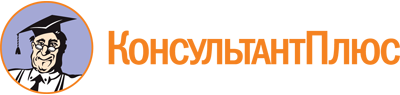 "МР 2.3.0152-19. 2.3. Гигиена. гигиена питания. Подготовка и проведение мониторинга состояния питания детей школьного возраста в организованных коллективах. Методические рекомендации"
(утв. Главным государственным санитарным врачом РФ 26.09.2019)Документ предоставлен КонсультантПлюс

www.consultant.ru

Дата сохранения: 13.08.2020
 Всего школ в регионе <*>Организация питания в школахОценка питания детейМосковская область1 537630 (41%)100Омская область887484 (55%)100Республика Башкортостан2 149713 (33%)100Свердловская область895486 (54%)100Самарская область1 116546 (49%)100Министерство (департамент) образованияОб оказании содействия реализации федерального проекта "Укрепление общественного здоровья" национального проекта "Демография"КлассыОбщее количество детей, получающих завтракиКоличество детей, питающихся бесплатно1 - 4 классы5 - 9 классы10 - 11 классыКлассыОбщее количество детей, получающих обедКоличество детей, питающихся бесплатно1 - 4 классы5 - 9 классы10 - 11 классыКлассыОбщее количество детей, получающих полдникКоличество детей, питающихся бесплатно1 - 4 классы5 - 9 классы10 - 11 классыКлассыОбщее количество детей, получающих завтрак и обедКоличество детей, питающихся бесплатно1 - 4 классы5 - 9 классы10 - 11 классыКлассыОбщее количество детей, получающих завтрак, обед и полдникКоличество детей, питающихся бесплатно1 - 4 классы5 - 9 классы10 - 11 классыКлассыСтоимость, руб.Стоимость, руб.Стоимость, руб.КлассыЗавтракОбедПолдник1 - 4 классы5 - 9 классы10 - 11 классыПищевые веществаЗавтрак, гОбед, гПолдник, гИтого за ______ приема пищи, гБелокЖирУглеводыЭнергетическая ценностьПищевые веществаЗавтрак, гОбед, гПолдник, гИтого за ______ приема пищи, гБелокЖирУглеводыЭнергетическая ценностьПищевые веществаЗавтрак, гОбед, гПолдник, гИтого за ______ приема пищи, гБелокЖирУглеводыЭнергетическая ценностьПродукты и блюдаЧастота в анализируемом менюХлебЗерновые и макаронные (каши, гарниры), в том числе молочныеМасло сливочноеСырБлюда из творога (запеканки и другие)Блюда из яиц (омлет)Первые блюда зерновые (круп, макарон)Первые блюда овощныеБлюда из мяса (рагу, рубленые, запеканки, плов)Блюда из птицы (рагу, рубленые, запеканки, плов)Блюда из рыбы (рубленые, запеченные)Блюда из бобовых (гарниры)Салаты из свежих овощей (огурцы, помидоры, капуста и др.)Салаты отварных овощей (винегрет и др.)Овощные блюда (гарниры)Картофель (гарниры - пюре, отварной)Жидкие молочные (кисломолочные) продуктыКолбасные изделия (колбасы, сосиски)Кондитерские изделияВыпечка (сдобная, пироги и др.)ФруктыСокиНектарыЧайКофейный напиток или какаоКомпоты, кисель, шиповникДАНе всегдаНЕТЗатрудняюсь ответитьОтказ от ответаЗавтракОбедПолдникКаждый день3 - 4 раза в неделю1 раз в неделю2 - 3 раза в месяц1 раз в месяцНе употребляетЗатрудняюсь ответитьОтказ от ответаaКаши и блюда из зерновыхbМакароныcМясо говядины, свинины и др.dМясо птицы: курица, индейка и др.eМолоко, кефир, ряженку и др. жидкие молочные продуктыfТворог и блюда из него (запеканки, суфле, сырники и др.)gТворожные сырки, сладкие молочные десертыhРыбу и блюда из рыбыiОвощи (кроме картофеля)jКартофельkФруктыlКолбасу, сосиски, сарделькиmПродукты фастфуда (гамбургеры, пицца, шаверма и др.)nЧипсы, сухарикиoКетчупpМайонезqСдобную выпечку и пирогиrТорты и пирожныеsШоколад, шоколадные конфеты, батончикиtКарамель, зефир, пастила и др.uСладкие газированные напиткиvСоки фруктовыеwНапитки с добавлением сахара (компот, кисель, морс и др.)xПитьевую водуyСколько чайных ложек или кусков сахара обычно ребенок добавляет на чашку (стакан) чая или другого напитка?Сколько чайных ложек или кусков сахара обычно ребенок добавляет на чашку (стакан) чая или другого напитка?Сколько чайных ложек или кусков сахара обычно ребенок добавляет на чашку (стакан) чая или другого напитка?0....1....2....3....4....5....6....7....8....9....10(обвести нужную цифру)0....1....2....3....4....5....6....7....8....9....10(обвести нужную цифру)0....1....2....3....4....5....6....7....8....9....10(обвести нужную цифру)0....1....2....3....4....5....6....7....8....9....10(обвести нужную цифру)0....1....2....3....4....5....6....7....8....9....10(обвести нужную цифру)0....1....2....3....4....5....6....7....8....9....10(обвести нужную цифру)Вопрос 1Запишите название Федерального округа Российской Федерации. Запишите код субъекта Российской Федерации по ОКТМО (1, 2 знаки кодов ОКТМО)Вопрос 2Запишите код образовательного учреждения в соответствии с инструкцией в МР (п. 2.8)Вопрос 3Выберите один из вариантов; при выборе ответа 3 укажите, какое именно учреждениеВопрос 4Впишите проектную вместимость школыВопрос 5Впишите количество детей разного возраста (1 - 4, 5 - 9, 10 - 11 классы), обучающихся в школеВопрос 6Выберите один из вариантов ответаВопрос 7Выберите один из вариантов ответаВопрос 8Впишите количество детей разного возраста (1 - 4, 5 - 9, 10 - 11 классы) с отказом от питанияВопрос 9Впишите количество детей разного возраста (1 - 4, 5 - 9, 10 - 11 классы), находящихся на домашнем обученииВопрос 10Впишите, на какой перемене предусмотрен завтрак для 1 - 4 классов, 5 - 9 классов и 10 - 11 классовВопрос 11Впишите интервал (время) между школьным завтраком и обедом для 1 - 4 классов, 5 - 9 классов и 10 - 11 классовВопрос 12Впишите продолжительность перемен(ы), отведенной для завтрака, обеда, полдникаВопрос 13Выберите один из вариантов ответаВопрос 14Впишите количество посадочных мест в обеденном зале столовойВопрос 15Впишите количество умывальников при обеденном зале столовойВопрос 16Выберите один из вариантов ответаВопрос 17Выберите один либо несколько вариантов ответаВопрос 18Выберите один либо несколько вариантов ответаВопрос 19Выберите один из вариантов. При выборе варианта ответа 1 перейдите к ответу 19а - выберите один из предложенных вариантов или впишите название образовательной программы по питаниюВопрос 20Впишите, какие классы включены в программу по обучению здоровому питаниюВопрос 21Впишите в таблицу "Охват детей завтраком" количество детей разного возраста (1 - 4, 5 - 9, 10 - 11 классы), получающих завтраки, и количество детей, получающих бесплатные завтракиВопрос 22Впишите в таблицу "Охват детей обедом" количество детей разного возраста (1 - 4, 5 - 9, 10 - 11 классы), получающих обеды, и количество детей, получающих бесплатные обедыВопрос 23Впишите в таблицу "Охват детей обедом" количество детей разного возраста (1 - 4, 5 - 9, 10 - 11 классы), получающих обеды, и количество детей, получающих бесплатные обедыВопрос 24Впишите в таблицу "Охват детей завтраком и обедом" количество детей разного возраста (1 - 4, 5 - 9, 10 - 11 классы), получающих завтраки и обеды, и количество детей, получающих бесплатные завтраки и обедыВопрос 25Впишите в таблицу "Охват детей завтраком, обедом и полдником" количество детей разного возраста (1 - 4, 5 - 9, 10 - 11 классы), получающих завтраки, обеды, полдники, и количество детей, получающих бесплатные завтраки, обеды, полдникиВопрос 26Впишите в таблицу стоимость (руб.) завтрака, обеда и полдника для детей разного возраста (1 - 4, 5 - 9, 10 - 11 классы)Вопрос 27Рассчитайте и впишите количество белков, жиров, углеводов (г) и энергетическую ценность (ккал) за прием пищи, используя меню-раскладку для учащихся 1 - 4 классов, за 10 - 14 дней (либо за другое количество дней, на которое разработано меню)Вопрос 28Рассчитайте и впишите количество Б, Ж, У (г) и энергетическую ценность (ккал) за прием пищи, используя меню-раскладку для учащихся 5 - 9 классов, за 10 - 14 дней (либо за другое количество дней, на которое разработано меню)Вопрос 29Рассчитайте и впишите количество Б, Ж, У (г) и энергетическую ценность (ккал) за прием пищи, используя меню-раскладку для учащихся 10 - 11 классов, за 10 - 14 дней (либо за другое количество дней, на которое разработано меню)Вопрос 30Впишите частоту включения отдельных блюд в меню за количество дней, на которое разработано меню (если продукт используется несколько раз в день, то надо умножить эту цифру на количество дней использования этого продукта в день).Например: меню составлено на 14 дней, блюдо из рыбы включено в меню 4 раза, пишем цифру "4"; хлеб включается в меню 3 раза в день, умножаем 14 на 3, пишем цифру "42"Вопрос 31Поставьте дату заполнения анкетыВопрос 32Впишите ФИО интервьюера полностьюВопрос 33Поставьте свою подписьВопрос 1Впишите номер анкетыВопрос 2Впишите код регионаВопрос 3Впишите код школы в соответствии с в соответствии с инструкцией в МР (п. 2.9)Вопрос 4Впишите класс, в котором учится ребенокВопрос 5Впишите дату заполнения анкетыВопрос 6Впишите дату рождения ребенкаВопрос 7Впишите возраст ребенка (сколько ребенку полных лет на момент заполнения)Вопрос 8Выберите один из вариантов ответаВопрос 9Впишите, сколько месяцев назад проводили измерение веса и роста у ребенкаВопрос 10Выберите один из вариантов ответаВопрос 11Выберите один из вариантов ответаВопрос 12Выберите один из вариантов ответаВопрос 13Выберите один или несколько вариантов ответа. При выборе ответа 7 уточните, какие именно заболевания имеет ребенокВопрос 14Выберите один из вариантов ответаВопрос 15Выберите один из вариантов ответаВопрос 16Выберите два из предложенных вариантов ответа, наиболее значимых для Вас источников информацииВопрос 17Выберите один из вариантов ответаВопрос 18Выберите один из вариантов ответаВопрос 19Выберите один из вариантов ответаВопрос 20Выберите один из вариантов ответаВопрос 21Выберите один из вариантов ответаВопрос 22Выберите один из вариантов. При выборе ответов 3, 4, 5 или "затрудняюсь ответить" - пропустите вопрос 23Вопрос 23Выберите один из вариантов ответаВопрос 24Заполните таблицу. Необходимо поставить галочки на пересечении приема пищи (завтрак, обед и полдник - по горизонтали) и предложенных вариантов ответа (по вертикали), если ваш ребенок завтракает, обедает или получает полдник в школьной столовойВопрос 25Выберите один из вариантов, если ребенок питается в школьной столовойВопрос 26Выберите один из вариантов ответаВопрос 27Выберите один из вариантов ответаВопрос 28Выберите один из вариантов, если ребенок не питается в школьной столовойВопрос 29Выберите один из вариантов ответаВопрос 30Выберите один из вариантов ответаВопрос 31Выберите один из вариантов ответаВопрос 32Выберите один из вариантов ответаВопрос 33Выберите один из вариантов ответаВопрос 33аВыберите один из вариантов ответаВопрос 34Заполните таблицу. Необходимо поставить галочки на пересечении граф по горизонтали (предложенных продуктов, блюд) и по вертикали (частоты их употребления)Вопрос 35Впишите пожелания и предложения по организации питания в вашем образовательном учреждении (кратко, несколько слов)Вопрос 36Впишите Ф., И., О. интервьюера полностью, поставьте свою подпись